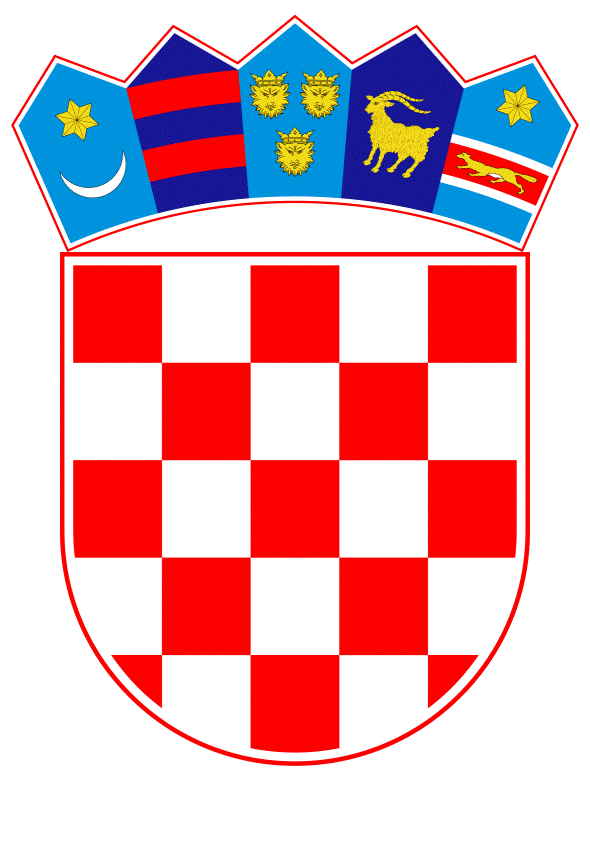 VLADA REPUBLIKE HRVATSKEZagreb, 8. travnja 2022.______________________________________________________________________________________________________________________________________________________________________________________________________________________________Banski dvori | Trg Sv. Marka 2  | 10000 Zagreb | tel. 01 4569 222 | vlada.gov.hrPRIJEDLOGNa temelju člankom 159.a stavak 3. Zakona o plovidbi i lukama unutarnjih voda („Narodne novine“ broj: 109/07, 132/07, 51A/13, 152/14 i 118/18), a u svezi s člankom 372.  Zakona o plovidbi i lukama unutarnjih voda („Narodne novine“ broj: 144/21), Vlada Republike Hrvatske je na sjednici održanoj ___________ godine, donijela O D L U K Uo otvaranju i razvrstavanju pristaništa za plovila Ministarstva unutarnjih poslova u Staroj Gradiški, kao pristanište za potrebe tijela državne uprave oznake P-87  I.Otvara se i razvrstava pristanište za plovila Ministarstva unutarnjih poslova u Staroj Gradiški, kao pristanište za potrebe tijela državne uprave oznake P-87    II.Pristanište za potrebe priveza plovila Ministarstva unutarnjih poslova na rijeci Savi iz točke I. ove Odluke smješteno je na lijevoj obali rijeke Save u rkm 466,45 - lokacija Stara Gradiška i nalazi se na katastarskoj čestici 228/2 katastarske općine Uskoci. U kopnenom dijelu uređen je pristup od postojeće pristupne prometnice do pristaništa te  izgrađena obaloutvrda na koju je spojen pristupni most (podest) i informacijska ploča s osnovnim podacima o pristaništu. Na vodnom dijelu nalazi se pristupni most koji je privezan na plutajući objekt (pristan) duljine 12 m i širine 5,10 m oznake P–87. III.Pristanišno područje Pristaništa iz točke I. ove Odluke određeno je koordinatnim točkama kako slijedi:IV.Protiv Odluke ne može se izjaviti žalba, već se može pokrenuti upravni spor tužbom Upravnom sudu u Osijeku u roku od 30 dana od dana dostave ove Odluke. V. Ova Odluka stupa na snagu danom donošenja.Klasa: Urbroj: 									PREDSJEDNIKZagreb,mr. sc. Andrej PlenkovićOBRAZLOŽENJEMinistarstvo unutarnjih poslova (u daljnjem tekstu: MUP), kao investitor i naručitelj izgradnje pristaništa za potrebe tijela državne uprave u Staroj Gradiški uputio je Ministarstvu mora, prometa i infrastrukture zahtjev za otvaranje i razvrstaj pristaništa, KLASA: 404-03/17-01/1, URBROJ: 511-01-171-21-129 od 20. prosinca 2021. godine u kojem je obrazložena potreba otvaranja pristaništa za privez patrolnih čamaca na rijeci Savi u rkm 466,45 - lokacija Stara Gradiška, na dijelu katastarske čestice broj: 228/2 katastarske općine Uskoci, naselje Stara Gradiška, Brodsko-posavska županija.   U prilog traženju, utvrđeno je da su za zahvat u prostoru: Pristaništa tijela državne uprave za potrebe patrolnih čamaca na rijeci Savi – lokacija Stara Gradiška, na osnovu odluka o prijenosu nadležnosti Ministarstva prostornog uređenja, graditeljstva i državne imovine, od strane Upravnog odjela za graditeljstvo i prostorno uređenje Brodsko-posavske županije, Ispostava Nova Gradiška, izdani sljedeći akti za gradnju i uporabu:                                                                                                                                           Lokacijska dozvola, KLASA: UP/I-350-05/15-01/000017, URBROJ: 2178/1-16-01/1-16-0010, od 19. svibnja 2016. godine;  Građevinska dozvola, KLASA: UP/I-361-03/16-01/000090, URBROJ: 2178/1-16-01/3-17-0009, od 27. travnja 2017. godine; Uporabna dozvola, KLASA: UP/I-361-05/17-01/000027, URBROJ: 2178/1-16-01/8-18-0010, od 19. veljače 2018. godine.    Odlukom Ministarstva mora, prometa i infrastrukture (KLASA: 011-04/21-04/1, URBROJ: 530-05-1-1-21-1) od 10. veljače 2021. godine, imenovani su članovi Povjerenstva za otvaranje i razvrstaj luka i pristaništa unutarnjih voda u 2021. godini (u daljnjem tekstu: Povjerenstvo), čija je dužnost, u postupku otvaranja i razvrstavanja, pregledom utvrditi udovoljava li pristanište, u pogledu opremljenosti i sigurnosti, uvjetima propisanim odredbama pozitivnih pravnih propisa. Tijekom provođenja postupka izvršen je uvid u spis i svu relevantnu dokumentaciju od strane imenovanog Povjerenstva, te je utvrđeno kako je za pristanište za potrebe tijela državne uprave oznake (u daljnjem tekstu: Pristanište), izrađena kompletna dokumentacija sukladno važećim pravnim propisima Republike Hrvatske (Idejni projekt, Glavni projekt i sva ostala pripadajuća dokumentacija) te su ishođene sve potrebne dozvole i ispunjeni svi posebni uvjeti javnopravnih tijela. Povjerenstvo je 11. studenog 2021. godine obavilo obilazak lokacije Pristaništa te je 18. siječnja 2022. godine održalo sastanak i konstatiralo kako stanje na predmetnom pristaništu sa plutajućim objektom P-87 na lokaciji Stara Gradiška odgovara u potpunosti dostavljenoj dokumentaciji i da je ista u potpunosti u skladu s propisima koji reguliraju otvaranje pristaništa.Iz raspoloživih dokumenata (dokaza), kao i neposrednim pregledom Pristaništa za plovila MUP-a u Staroj Gradiški, utvrđeno je kako izgrađeno Pristanište u potpunosti odgovara dostavljenoj dokumentaciji, odnosno kako su ispunjeni uvjeti koje moraju imati pristaništa tijela državne uprave propisani člankom 7. stavkom 1. Uredbe o pristaništima unutarnjih voda („Narodne novine“ broj: 134/2008): pristane čija veličina odgovara vrsti plovila, uređaje i opremu za siguran privez plovila,informacijsku ploču s osnovnim podacima o pristaništu,objekte sigurnosti plovidbe postavljene u skladu s planom obilježavanja,uređene i osvijetljene prilaze, opremu i obučeno osoblje za zaštitu od požara.    Nadalje, člankom 8. Uredbe o tehničko-tehnološkim uvjetima za luke i uvjetima sigurnosti plovidbe u lukama i pristaništima unutarnjih voda („Narodne novine“, broj 32/2009) razvrstavaju se prema značaju lučkom sustavu na pristaništa od državnog značaja. Pristaništa od državnog značaja ukoliko je lučka infrastruktura na području pristaništa u vlasništvu Republike Hrvatske, odnosno ukoliko Republika Hrvatska ima nad lučkom infrastrukturom pravo građenja.        Temeljem članka 11. stavak 3. Uredbe o tehničko-tehnološkim uvjetima za luke i uvjetima sigurnosti plovidbe u lukama i pristaništima unutarnjih voda („Narodne novine“, broj 32/2009) Pristanište se razvrstava prema namjeni kao pristanište tijela državne uprave.         Sukladno članku 157., članku 159. stavka 1. točke 1. i članku 159 a. stavcima 1. i 3. Zakona o plovidbi i lukama unutarnjih voda („Narodne novine“ broj, 109/2007, 132/2007, 51A/2013, 152/2014 i 118/2018), a u svezi s člankom 372. Zakona o plovidbi i lukama unutarnjih voda („NN“ br. 144/21), te članku 3. stavak 2. Uredbe o pristaništima unutarnjih voda („Narodne novine“, broj 134/2008) i člancima 8. i 11. Uredbe o tehničko-tehnološkim uvjetima za luke i uvjetima sigurnosti plovidbe u lukama i pristaništima unutarnjih voda („Narodne novine“, broj 32/2009) odlučeno je o predmetnom zahtjevu i iskazano kao što glasi u izreci ove Odluke.Predlagatelj:Ministarstvo mora, prometa i infrastrukturePredmet:Prijedlog odluke o otvaranju i razvrstavanju pristaništa za plovila Ministarstva unutarnjih poslova u Staroj Gradiški, kao pristaništa za potrebe tijela državne uprave oznake P-87Katastarska općina UskociKatastarska općina UskociKatastarska općina UskociBroj točkeEN1.558 652.385 001 072.072.558 675.815 001 090.843.558 697.165 001 061.784.558 672.985 001 044.02